АО «Екатеринбургэнергосбыт» Первому заместителю директораТкаченко С.А.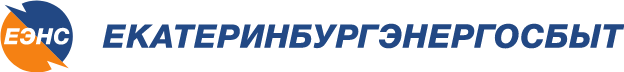 620026, г. Екатеринбург, ул. Луначарского, д. 210Тел.: +7 (343) 215-77-28www.eens.ruПросим заключить (перезаключить) договор энергоснабжения/купли-продажи с ________________________________________________________________________________________(фамилия имя отчество)Потребитель: ___________________________________________________________________________________________, (объект энергоснабжения: офис, магазин, мастерские, склад и т.д.)по адресу:_______________________________________________________________________________,Максимальная мощность ________кВт,в том числе в счёт мощности договора №__________  потребителя  №_____  -  ______кВтЧасы работы в сутки___________________________;Рабочих дней в неделю_________________________.Выбранная Ценовая категория (отметить нужный вариант): ⁪  Первая ЦК		Вторая ЦК:	  по 2 зонам суток	⁪  по 3 зонам суток ⁪  Третья ЦК,		  Четвертая ЦК,	   Пятая ЦК,		 Шестая ЦК, ⁪  Тариф для населения и потребителей, приравненных к категории население. Сведения по приборам учета электроэнергииЗаявитель / Представитель заявителя: ____________________________________________________________/__________________________/(фамилия имя отчество)                                                                                   (подпись)ДОВЕРЕННОСТЬ от «»201г. №__________________________КОНТАКТНЫЙ ТЕЛЕФОН ЗАЯВИТЕЛЯ: 8  ---Дата подачи заявления «»201г.* Заполняется в случае подключения электроустановки не от сетей АО «ЕЭСК»Сведения о заявителе:Заявитель  ____________________________________________________________________________________________________________(фамилия имя отчество)ИНН Паспортные данные заявителя: серия №, выдан «».г., _________________________________________________________________________________________________________________________________________________(кем выдан паспорт)Адрес регистрации:,______________________________________________________________(почтовый индекс, населенный пункт, улица, № здания)_______________________________________________________________________________________Номер записи в ЕГРИП ______________________________________________   Дата внесения записи «».г.Код ОКВЭД .(Указывается основной вид деятельности)  Код ОКПО ОГРНИП  ОКТМО  ОКОПФ 	 Наименование банка ____________________________________________________________________________________________________Расчетный счет:		Корреспондентский счет:	,	БИК   ТЕЛЕФОН: 	8  ---,	ФАКС:	8  ---Электронная почта (E-mail):	______________________________________________________________________Реквизиты лица, подписывающего договор:________________________________________________________________________________________(фамилия имя отчество)____________________________________________________________________________________________________________________________________(должность)____________________________________________________________________________________________________________________________________(документ, подтверждающий полномочия: устав, доверенность и т.п.)Контактная информация:Главный бухгалтер_________________________________________________________________________(фамилия имя отчество)ТЕЛЕФОН: 	8  ---Электронная почта (E-mail):	______________________________________________________________________Лицо, ответственное за электрохозяйство ___________________________________________________________(должность, фамилия имя отчество)________________________________________________________________________________________ТЕЛЕФОН: 	8  ---Реквизиты для направления уведомлений о введении ограничений режима потребления:ТЕЛЕФОН:		    8  ---Электронная почта (E-mail):	______________________________________________________________________Заявитель/Представитель заявителя: ____________________________________________________________/__________________________/(фамилия имя отчество)                                                                                   (подпись)ДОВЕРЕННОСТЬ от «»201г. №__________________________КОНТАКТНЫЙ ТЕЛЕФОН ЗАЯВИТЕЛЯ: 8  ---В соответствии с Федеральным законом № 152-ФЗ от 27 июля 2006 г. «О персональных данных», АО «ЕЭнС» является оператором и осуществляет обработку персональных данных Заявителей. Подавая Заявление на заключение договора энергоснабжения/купли-продажи в АО «ЕЭнС», Вы даете согласие на обработку Ваших персональных данных любым, не запрещенным законом способом._______________________________________________________________________________________ /____________________________/ (фамилия имя отчество)                                                                                           (подпись)№ счетчикаТипМесто установкиТрансформаторы тока (коэффициент)ПоказанияДата снятия показаний